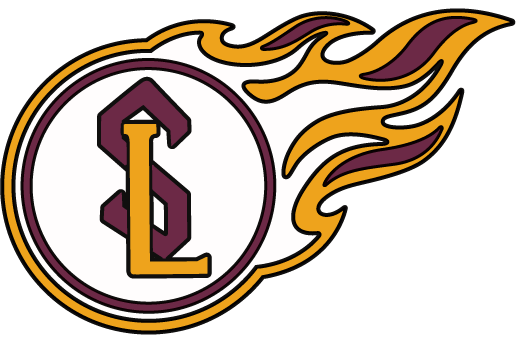 Stateline Comets Youth FootballSPONSORSHIP CONTRACT	Please indicate below your level of sponsorship for the 2021 Stateline Comets Football season.______ EXECUTIVE SPONSORSHIP ($1,000+)You will receive announced advertisement for two years at all Comets home games/events, an 11x24 plaque of all teams, your name included on our banner and posted on our website.______ COMET SPONSORSHIP ($500+)You will receive announced advertisement at all Comets home games/events, an 11x24 plaque of all teams, your name included on our banner and posted on our website.______ COMET HUDL SPONSORSHIP ($400+) Covers cost of the TEAM of your choice for annual Hudl fees.You will receive announced advertisement at all Comets home games/events, an 11x24 plaque of all teams, your name included on our banner and posted on our website.______ PLATINUM SPONSORSHIP ($350)You will receive announced advertisement at all Comets home games/events, an 11x24 plaque of all teams, your name included on our banner, and posted on our website.            		______GOLD SPONORSHIP ($250)You will receive announced advertisement at all Comets home games/events, an 8x10 plaque of all teams, your name included on our banner, and posted on our website.______SILVER SPONORSHIP ($150)You will receive announced advertisement at all Comets home games/events, and your name will be posted on our website.______BRONZE SPONSORSHIP ($75)You will receive recognition on our group list of donors on our website.Company: _____________________________________________________________________Contact Person: ________________________________________________________________Address: ____________________________________City: _____________________________State: ________________________________ Zip Code: _______________________________Phone: ________________________________Fax: ___________________________________All checks should be payable to “Stateline Comets.”  Be sure to attach your business card or artwork for your advertisement to this contract.  We ask that you please return the sponsorship contracts to us by August 21st, 2021.  We will be happy to pick up your sponsorship, or you may mail it to the address below:Stateline CometsThank you for your sponsorship, and we hope to see you at our games!